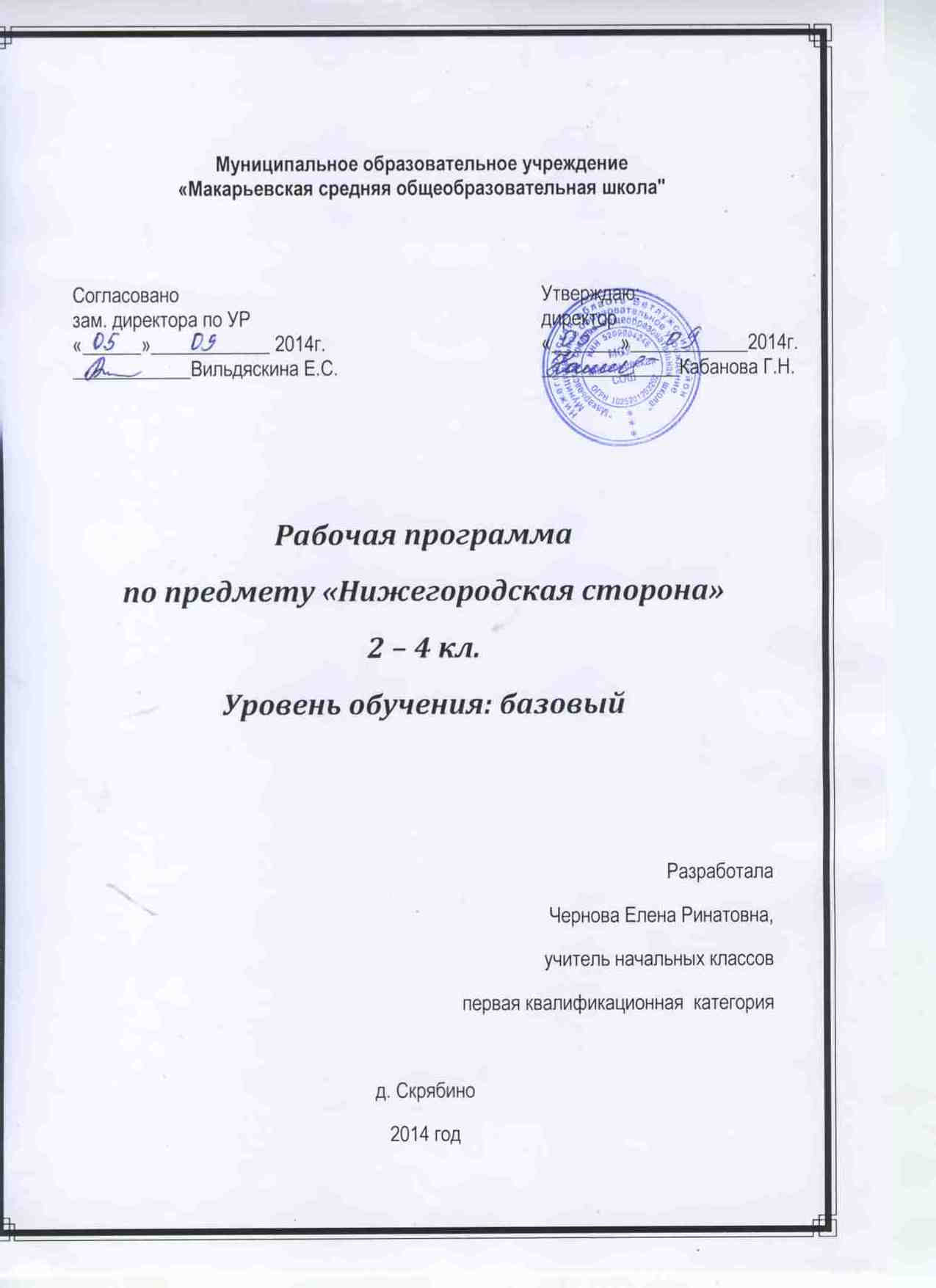                              НИЖЕГОРОДСКАЯ СТОРОНА                                                                     Пояснительная записка.             Рабочая программа учебного предмета «Нижегородская сторона» разработана на основе авторской региональной программы интегрированного курса литературного чтения для начальной школы В.Ф.Одеговой «Нижегородская сторона» в соответствии с требованиями Федерального компонента государственного стандарта начального образования.Наша малая родина – Нижегородский край.Каждому, кто родился, вырос и состоялся в этом славном уголке России, должно быть присуще чувство гордости за принадлежность к героическим страницам Нижегородчины и за сопричастность к свершениям прошлого и настоящего.Нижегородцам есть, чем гордиться, есть, что любить. Надо лишь соблюдать одно условие: знать предмет гордости. Знать историю своего края, культуру, национально – этнические традиции, богатства человеческих и природных недр.Нижегородское Поволжье – историческое место, где на протяжении многих веков формировалась российская государственность.Нижегородское Поволжье – героический и легендарный край, который был свидетелем отчаянного и беззаветного сопротивления народов России против своих многочисленных врагов на всех этапах её исторического развития. Подтверждение тому – былины и сказы, народные песни, легенды и сказания. Это героический эпос о невидимом граде Китеже, который не захотел преклонить колени перед Золотой Ордой, гордо покрыл себя водами загадочного озера Светлояр, находящегося в Воскресенском районе.Нижегородское Поволжье – благодатный край, подаривший миру не только самоучку – изобретателя Ивана Кулибина, но и плеяду замечательных учёных: математиков, радиофизиков, химиков, биологов, историков, обогативших мировую науку блестящими открытиями.Нижегородское Поволжье – край российской духовности с многочисленными монастырями и храмами. Он родил для России будущего патриарха Пимена, протопопа Аввакума. Со всего мира едут паломники в Дивеево, чтобы поклониться четвёртому уделу Матери Божьей и 7 святым мощам Серафима Саровского.Нижегодское купечество прославило себя щедрым размахом благотворительности и меценатства.Однако не каждый наш земляк умеет гордиться тем, что он живёт на нижегородской земле, не каждый осознаёт себя истинным патриотом своей малой родины. Причина кроется в искажённых представлениях о нравственных ценностях, в незнании своего родного края.Только тот народ может достойно жить, быть свободным и независимым и пользоваться заслуженным уважением, каждый представитель которого знает свои истоки: историю своего рода и своей фамилии, традиции, обычаи, культуру, богатства родного края, гордиться всеми этими ценностями, любит свою многострадальную и героическую малую родину, ощущает свою сопричастность к её судьбе.В настоящее время осознаётся острая необходимость в возврате утраченного, в восстановлении в нашем сознании сложившейся на протяжении многих веков системы нравственных ценностей, отношений человека с природой, историей, с глубинами национальной культуры, основанной на народном творчестве, на культурном наследии своего родного края и т.п.                                                        Цели и задачи курсаЦели Основная цель, стоящая перед курсом «Нижегородская сторона» - формирование духовно – нравственных ориентиров личности младшего школьника в процессе становления читательской деятельности на основе сознания образа Нижегородского края и его центра – города Нижнего Новгорода, первичного знакомства с жизнью Нижегородчины сегодня и в прошлом.ЗадачиУчитьосознанному восприятию содержания краеведческого материала в процессе слушания и чтения;дифференциации научно – познавательных и художественных текстов;способам действий при работе над текстом и при выполнении практических упражнений творческого характераРазвиватьпотенциальные возможности речевого и дыхательного аппарата;познавательный интерес к своей малой родине через содержание текстов о родном крае т различные формы работы с ними;воображение на основе восприятия текстов краеведческого края;представления о достопримечательностях Нижегородского края;речь учащихся;эстетические и патриотические чувства.Воспитыватьположительные привычки в организации собственного досуга;творческую личность в процессе осуществления речевой, трудовой и эстетической деятельности;духовно – нравственные качества;патриотическое отношение к своей малой родинеОсновные идеи, принципы и методологические подходы построения курса (Из авторской программы курса «Нижегородская сторона» В.Ф.Одеговой) Как часть литературного чтения, курс «Нижегородская сторона» создает условия для успешного решения типичных предметных задач: совершенствование навыка чтения, организация понимания читаемого на уровне подтекста и идеи, формирование отношения к художественной литературе как к искусству. В интегрированном курсе литературного чтения «Нижегородская сторона» реализуются идеи формирования нравственных начал личности младшего школьника через образ малой родины, созданный в процессе овладения навыком читательской деятельности. Перспективность и востребованность регионального курса «Нижегородская сторона» в нашей области обеспечиваются не только общеизвестными \ доступность, научность, систематичность…\, но и другими актуальными принципами и подходами. Это, прежде всего, принцип интеграции, подразумевающий несколько аспектов:необходимость дополнения, углубления имеющихся знаний учащихся, стимулирование их познавательной активностиинтеграция курсов литературного чтения и краеведения, цель которой – приобщение к духовно-нравственным ценностям малой родины через чтение краеведческого материала, творческое усвоение лучших образцов художественно-эстетического наследия Нижегородского краявозможность формирования позитивной мотивации и познавательного интереса к получению новых знаний, оптимального комплексного решения учебных задач более широкого ряда предметных курсов – литературного чтения, русского языка, изобразительного искусства, технологии, окружающего мира Важнейшим условием эмоционального воздействия на учащихся является реализация принципа фольклористики. Курс «Нижегородская сторона» включает в себя не только исторический, этнографический и экологический материал в адаптированном к возрасту учащихся виде, но и различные направления народного творчества – фольклорно-лингвистического. Изучение богатства устного народного творчества проходит через весь курс «Нижегородская сторона» (2-4 классы). Знакомство и освоение секретов декоративно – прикладного искусства родного края в практическом плане предполагается осуществлять также на протяжении всего курса.Принцип наглядности обеспечивает развитие точных представлений об отдельных предметах и явлениях в природе и обществе на территории нашей области. Реализация данного принципа осуществляется через структуру учебного пособия, демонстрацию натуральных объектов в музее, на экскурсии, при просмотре видеофильмов, кинофильмов, мультимедийных средств. Эффективную реализацию многоплановости содержания курса «Нижегородская сторона», охватывающего вопросы истории, географии, экономики, искусства, литературы обеспечивает принцип учета возрастных и индивидуальных особенностей учащихся. Возрастной принцип определяет специфику содержания в начале знакомства с родным краем не на основе хронологии, а на том, что ребенок видит или может увидеть вокруг себя. В соответствии с этим положением различные аспекты курса получают постепенное развитие в ходе преподавания по возрастающей степени сложности.Принцип экологизации предполагает использование здоровьесберегающих технологий в процессе обучения литературному слушанию и чтению, а также экологизацию содержания. Реализация принципа экологизации в процессе чтения и осознания текстов краеведческого характера направлена на формирование личности младшего школьника, на укрепление физического и нравственного здоровья подрастающего поколения. Успешность реализации данных принципов строится с учетом и на основе деятельностного подхода, который предполагает деятельностное состояние коры головного мозга в процессе слушания и чтения текстов краеведческого содержания. Активное, заинтересованное отношение обучающихся порождается разными видами деятельности: * познавательная деятельность порождает знания; * ориентационная – ценности; * художественная – произведения искусства и представления о них; * проектная деятельность направлена на создание идеальной действительности, которая, в свою очередь, дает импульс для внутренней активности и дальнейшего развития.Отличительной особенностью интегрированного курса  «Нижегородская сторона» являются принципы отбора содержания: литературоведческий, краеведческий, хронологический.Литературоведческий принцип позволяет восполнить недостаток многих действующих УМК по литературному чтению: расширить его содержание за счет включения произведений научно – познавательного характера, что обеспечивает формирование более четких представлений у младших школьников о разнообразии стилевых и видо-жанровых особенностей текстов по чтению.  На основе краеведческого принципа решаются проблемы возрождения духовности и нравственных идеалов. Краеведческий принцип отбора содержания по литературному слушанию и чтению способствует развитию познавательного интереса, любознательности у младших школьников к тому, что их окружает, к своей малой родине.Хронологический принцип положен в основу отбора содержания третьего и четвертого года обучения. К этому времени мышление младшего школьника достигает определенного уровня абстракции, ученик обладает достаточным кругозором, представлениями об окружающем мире, воображением, словарным запасом, свободно оперирует многозначными числами.Требования к уровню подготовки учащихсяЗанятия по программе обеспечивают достижение личностных, метапредметных (регулятивных, познавательных и коммуникативных универсальных учебных действий) и предметных результатов, сформулированных ФГОС НОО.ЛИЧНОСТНЫМИ РЕЗУЛЬТАТАМИ изучения интегрированного курса литературного краеведения «Нижегородская сторона» являются следующие умения и качества:эмоциональность: умение осознавать и определять (называть) свои эмоции на основе восприятия произведения;эмпатия: умение осознавать и определять эмоции других людей; сочувствовать другим людям, сопереживать;чувство прекрасного: умение воспринимать красоту природы, бережное отношение ко всему живому; чувство красоты художественного слова, стремление к совершенствованию собственной речи;любовь и уважение к малой родине, ее культуре, истории;понимание ценности семьи, чувства уважения, благодарности, ответственности по отношению к своим близким;интерес к чтению, к языку, к ведению диалога с автором текста; потребность в самообразовании через чтение текстов краеведческого содержания;наличие собственных читательских приоритетов и уважительное отношение к предпочтениям других людей;ориентация в нравственном содержании и смысле поступков - своих и окружающих людей;этические чувства, как регуляторы морального поведения (совесть, вина, стыд и др.)выражение своего отношения к родному краю, его ценностям в конкретных поступках;работа с различными материалами с применением мотивов и элементов народного творчества Нижегородской области;соблюдение правил поведения в музеях и театрах;проявление толерантности по отношению к людям разного возраста, разных религиозных взглядов и убеждений.МЕТАПРЕДМЕТНЫМИ РЕЗУЛЬТАТАМИ  изучения интегрированного курса литературного краеведения «Нижегородская сторона»  является формирование универсальных учебных действий (УУД). Регулятивные УУД: • самостоятельное формулирование темы и цели урока; • составление клана решения учебной проблемы совместно с учителем; • работа по плану, в процессе сопоставления своих действий с планом умение корректировать свою деятельность;• в диалоге с учителем выработка критериев оценки и определение степени успешности своей работы и работы других в соответствии с этими критериями;• организация досуга с использованием нижегородских народных игр и забав в помещении и на улице; • умение видеть вокруг проблемы социального характера, формулировать их и преодолевать в процессе проектной деятельности Познавательные УУД: • умение вычитывать все виды текстовой информации: фактуальной, подтекстовой, концептуальной; • использование разных видов чтения: изучающего, просмотрового, выборочного, ознакомительного; • извлечение информации, представленной в разных формах (сплошной текст; несплошной текст - иллюстрация, таблица, схема); • переработка и преобразование информации из одной формы в другую (составлять план, таблицу, схему, модель); • умение пользоваться словарями, справочниками; • осуществление анализа произведений краеведческого содержания с помощью различных технологических приемов, в том числе -моделирования; • установление причинно-следственных связей; • построение рассуждения; • знание достопримечательностей Нижнего Новгорода, области и своего района; • знание и уважение национальных традиций и обычаев народов и народностей, проживающих в Нижегородской области; Коммуникативные УУД: • оформление своих мыслей в устной и письменной форме с учётом речевой ситуации; • адекватное использование речевых средств для решения различных коммуникативных задач; владение монологической и диалогической формами речи. • высказывание и обосновывайте своей точки зрения; • умение слушать и слышать других, пытаться принимать иную точку зрения, быть готовым корректировать свою точку зрения; • возможность договариваться и приходить к общему решению в совместной деятельности; • умение задавать вопросы. ПРЕДМЕТНЫМИ РЕЗУЛЬТАТАМИ изучения интегрированного курса литературною краеведения «Нижегородская сторона» являются сформированность следующих умений: • умение работать с позицией автора, иллюстрацией, ключевыми словами;• самостоятельно осваивание незнакомого текста (чтение про себя, задавание вопросов автору по ходу чтения, прогнозирование ответов, самоконтроль; словарная работа по ходу чтения); • деление текста на части, составление простого и сложного плана; • самостоятельное формулирование главной мысли текста; • нахождение в тексте материала для характеристики героя; • подробный и выборочный пересказ текста; приемы работы над кратким пересказом; • самостоятельная характеристика героя (портрет, черты характера и поступки, речь, отношение автора к герою; собственное отношение к герою), обобщенный образ нижегородца-патриота;• составление устных и письменных описаний; • по ходу чтения представление картин и умение устно их выражать; • высказывание и аргументирование своего отношения к прочитанному, в том числе к художественной стороне текста (что понравилось из прочитанного и почему);• определение жанра рассказа, повести, пьесы, басни, былины, оды, поэмы по определённым признакам; • умение видеть языковые средства, использованные автором; • соотносить автора, название и героев прочитанных произведений. Определение результативности реализации программы духовно-нравственного и патриотического становления личности младшего школьника осуществляется в соответствии с критериями трех уровней.Первый уровень - усвоение младшими школьниками базовых знаний предметного и нравственного характера.Второй уровень - приобретение опыта позитивного отношения к базовым знаниям предметного и нравственного характера в процессе контролируемой деятельности.Третий уровень - самостоятельное творческое применение базовых ценностей - коммуникативных, познавательных и регулятивных универсальных учебных действий и предметных знаний в организации межличностных отношений с людьми разного возраста, гуманного отношения ко всему живому, отношения к малой и большой Родине, объективной оценки поступков и уровня компетентности других людей и своих собственных.Прогнозируемые результаты.Дети должны знать:историю возникновения Нижнего Новгорода;национальные традиции основного населения Нижегородской области;предания нижегородцев о героизме предков;правила ведения диалога;некоторые способы и приёмы молчаливого чтения;некоторые виды декоративно – прикладного искусства из металла, дерева, ткани, камня.Дети должны уметь:давать развёрнутые ответы на вопросы о родном крае;выделять доминанту текста в процессе громкого чтения;ориентироваться в знакомых жанрах устного народного творчества и литературных жанрах;узнавать предметы декоративно – прикладного искусства Нижегородского края из дерева, кожи, ткани;выполнять иллюстрации к фольклорным произведениям;различать жанры литературы.Тематическое планирование 2 классТематическое планирование 3 классТематическое планирование 4 класс№п/пТема урокаПо плануФактически1Богатства Нижегородской стороны: люди и их славные дела.2Мы и наши соседи.3Картины родной природы. Весна красна.4Картины родной природы. Вспомним лето.5Секрет золотой хохломы.6Картины родной природы. Богатства золотой осени.7Картины родной природы. Грустные мотивы поздней осени.8Городецкие сюжеты.9Народные забавы юных нижегородцев.10Картины родной природы. Зимние пейзажи.11Как аукнется - так и откликнется.12Всяк своего счастья кузнец.13Друг познаётся в беде.14На языке - мёд, а на сердце - лёд.15Чужой хлеб всегда вкусен.16Авторские сказки С. Афоньшина.17Итоговый урок. Лисьи проделки.18Наш город - Нижний Новгород.19Нижний Новгород - центр Нижегородской области и Поволжья.20Символы Нижнего Новгорода.21Нижегородский Кремль. Первое путешествие.22Нижегородский Кремль. Второе путешествие.23Нижегородский Кремль. Третье путешествие.24Нижний Новгород - богатый торговый город.25Нижний Новгород - богатый торговый город26Религии и храмы.27Музеи.28Театральный Нижний.29Центральные площади, улицы и набережные Нижнего.30Нижегородский транспорт.31Традиции юных нижегородцев.32Прекрасное рядом. 33Полезные советы на лето. 34Итоговый урок.№п/пТема урокаПо плануФактическиНайдешь ли краше и мудрее (9 часов)Найдешь ли краше и мудрее (9 часов)Найдешь ли краше и мудрее (9 часов)Найдешь ли краше и мудрее (9 часов)1Нижегородье – жемчужина России.2Истоки душевной красоты нижегородцев.3Природу – мать умей уважать.4Неподражаемый юмор нижегородцев.5Природу – мать учись воспевать.6Наша сила и слава – в памяти о прошлом.7Человек – это звучит гордо!8Человек – это звучит гордо!9Народные песни Нижегородчины.	 Были и небывальщина (5 часов)	 Были и небывальщина (5 часов)	 Были и небывальщина (5 часов)	 Были и небывальщина (5 часов)10 Ума за деньги не купишь11 Ума за деньги не купишь12 О глупом и коварном волке.13 О глупом и коварном волке.14 Жадность до добра не доводит.Нижегородские левши (3 часа)Нижегородские левши (3 часа)Нижегородские левши (3 часа)Нижегородские левши (3 часа)15 Казаковская филигрань16 Павловские умельцы17 Нижегородские сокровища. Народные гуляния.В Оке и Волге отражаясь (9 часов)В Оке и Волге отражаясь (9 часов)В Оке и Волге отражаясь (9 часов)В Оке и Волге отражаясь (9 часов)18 Легенды о Нижнем Новгороде.19 Появление славян у Дятловых гор.20 Основатель Нижнего Новгорода.21 Восславление основателя Нижнего Новгорода.22 Решение об основании Нижнего Новгорода.23 Решение об основании Нижнего Новгорода.24 Основание Нижнего Новгорода.25 Как строился Нижний Новгород.26 Обобщающее занятие по теме «В Оке и Волге отражаясь…»Народные традиции нижегородцев (8 часа)Народные традиции нижегородцев (8 часа)Народные традиции нижегородцев (8 часа)Народные традиции нижегородцев (8 часа)27 Каменные фигурки. Лозоплетение.28 Нижегородские народные традиции29 Нижегородские народные традиции30 Нижегородские народные традиции31 Это интересно. Лекарственные растения.32 Это интересно. Лекарственные растения.33 Обобщение изученного о родном крае.34 Праздник «Люблю тебя, мой край родной!»№п/пТема урокаПо плануФактическиНайдешь ли краше и мудрее (8 часов)Найдешь ли краше и мудрее (8 часов)Найдешь ли краше и мудрее (8 часов)Найдешь ли краше и мудрее (8 часов)1Гнездо моё – Нижегородье. 2Матерь человечья.3Ветви дерева России.4Взглядом пьёшь и от счастья поёшь.5Чтобы совесть была чиста.6Озеро – святыня. Предания о Светлояре.7Озеро – святыня. Легенды о граде Китеже.8 Озеро – святыня. Стихи о Светлояре.Были и небывальщина (9 часов)Были и небывальщина (9 часов)Были и небывальщина (9 часов)Были и небывальщина (9 часов)9 Пословицы. Загадки.10 Былины об Илье – Муромце.11 Былины об Илье – Муромце.12 Былины об Илье – Муромце.13 Нижегородские загадки.14 О счастье, дружбе и порядочности.15 Смелость да находчивость любую силу одолеют.16 Счастье лёгким не бывает.17 Обобщающий урок.В Оке и Волге отражаясь (7 часов)В Оке и Волге отражаясь (7 часов)В Оке и Волге отражаясь (7 часов)В Оке и Волге отражаясь (7 часов)18 О, Нижний Новгород, ты град героев.19 Великое имя России.20 Покровитель и молитвенник земли Русской.21 Нижегородское ополчение.22 Нижегородское ополчение.23 Гордый сокол России.24 Будущего главные создатели.Нижегородские левши (3 часа)Нижегородские левши (3 часа)Нижегородские левши (3 часа)Нижегородские левши (3 часа)25 Шахунское ткачество. Кружева.26 Строчевышивальный промысел27 Василёвский гипюрНародные традиции нижегородцев (7 часов)Народные традиции нижегородцев (7 часов)Народные традиции нижегородцев (7 часов)Народные традиции нижегородцев (7 часов)28 Колокола. Церковный звон.29 На открытии церкви…30 Православные праздники31 Иудейские праздники32  Мусульманские праздники33 Обобщающий урок по курсу  «Нижегородская сторона»34 Экскурсия по родному краю.